Уважаемые родители!Администрация МБОУ «СОШ №48» обращает ваше внимание на то, что призывы к участию несовершеннолетних в несанкционированных митингах продолжаются. Обращаем ваше внимание на то, что иногда просто постоять в стороне во время митинга или драки, уже может быть нарушением законодательства. Если дети или подростки идут на несанкционированный митинг или шествие и тем более позволяют там себе хулиганские действия, то они подлежат ответственности наравне с прочими участниками правонарушения и повлечет привлечение их родителей к установленной законом ответственности, вплоть до уголовной (приложение 1). В связи с этим мы посчитали необходимым довести до вашего сведения всю серьезность и опасность участия в подобного рода мероприятиях. Помимо того, что участие несовершеннолетних в несанкционированных мероприятиях и массовых беспорядках представляют реальную угрозу их жизни и здоровью, оно также сопряжено с риском применения к ним мер административной и уголовной ответственности. Так, соответствующие действия несовершеннолетних могут быть квалифицированы как административные правонарушения, предусмотренные статьями: – 20.2 КоАП РФ (нарушение установленного порядка организации либо проведения собрания, митинга, демонстрации, шествия или пикетирования); – 20.3.3 КоАП РФ (публичные действия, направленные на дискредитацию использования Вооруженных Сил Российской Федерации в целях защиты интересов Российской Федерации и ее граждан, поддержания международного мира и безопасности или исполнения государственными органами Российской Федерации своих полномочий в указанных целях). В определенных случаях данные действия могут быть квалифицированы как преступление, предусмотренное статьей 212 Уголовного кодекса Российской Федерации, предусматривающей уголовную ответственность за массовые беспорядки. В соответствии с действующим законодательством родители несовершеннолетних могут быть привлечены к административной ответственности по статье 5.35 КоАП РФ (Неисполнение родителями или законными представителями обязанностей по воспитанию несовершеннолетних) и к уголовной ответственности по статье 156 УК РФ (Неисполнение или ненадлежащее исполнение обязанностей по воспитанию несовершеннолетнего родителем или иным лицом, на которое возложены эти обязанности). В связи с событиями, которые происходили на территории Республики Дагестан 25 и 26 сентября 2022 г. в отношении 45 родителей несовершеннолетних, принимавших участие в несанкционированных митингах, составлены административные материалы по статье 5.35 КоАП РФ (Неисполнение родителями или законными представителями обязанностей по воспитанию несовершеннолетних). Принимая решение об участии в массовых беспорядках или иных подобных мероприятиях, необходимо помнить, что наряду с мерами государственного принуждения, проявляющимися в привлечении к административной и уголовной ответственности, их участники подвергаются общественному осуждению и порицанию. Наличие у человека судимости или факта уголовного преследования может стать серьезным препятствием при трудоустройстве в будущем, поскольку имеется ряд профессий и должностей, для занятия которых необходимо наличие безупречной репутации. Таким образом, сталкиваясь в сети «Интернет» и в иных средствах массовой информации с призывами к совершению противоправных деяний, проявите благоразумность и рассудительность, не поддавайтесь на провокации. Подумайте о последствиях, которые могут затронуть вас и вашу семью. Ученик (-ца) _______________________________________________________________ ФИОознакомлен(-а) ________________________подписьРодитель (законный представитель) ___________________________________________ ФИО (родителя, законного представителя)ознакомлен(-а) ________________________подпись 	Личность родителя (законного представителя) при подписании уведомления установлена мною лично. Классный руководитель _________________________________________________________________________________________________________ФИО (классного руководители)________________________ 					     ________________________   дата 								подпись (классного руководителя)Приложение 1.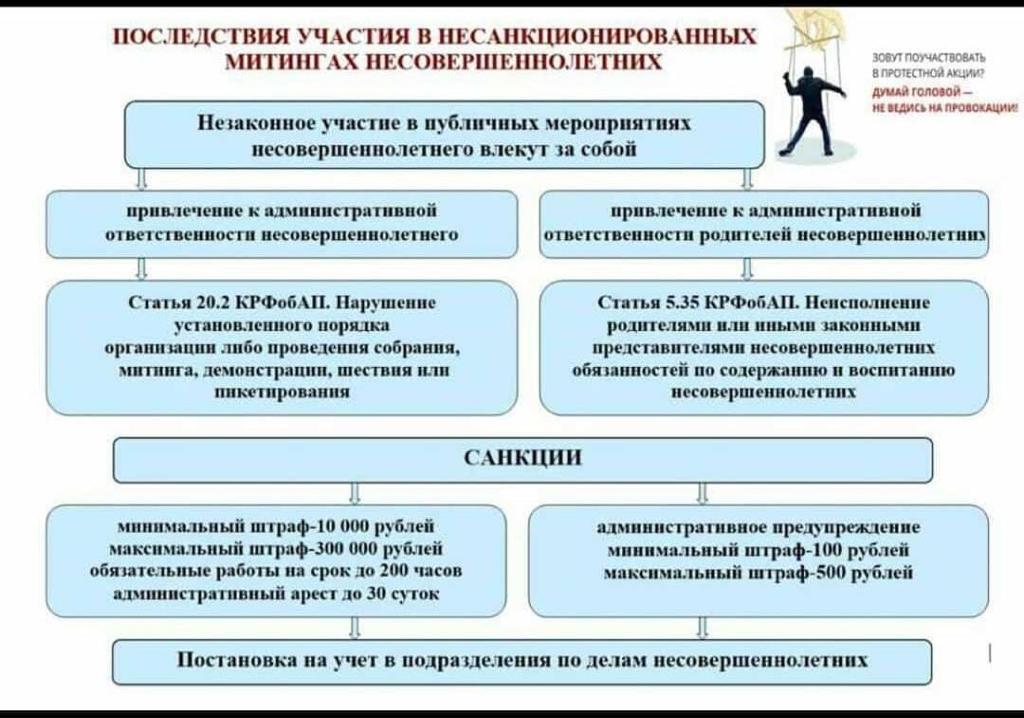 